MARY 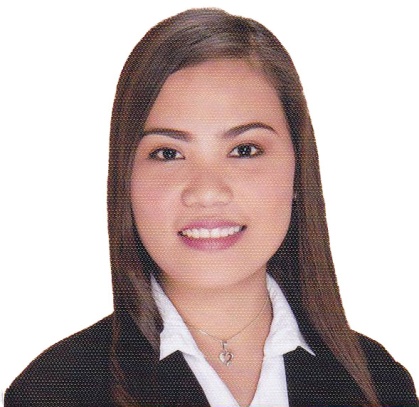 MARY.337152@2freemail.com OBJECTIVE:I am seeking a company where I can use my experience and education to help the company meet and surpass its goals. I want to excel in this field with hard work, perseverance and dedication.
PROFESSIONAL EXPERIENCEDATA ENCODERWilcon Builder’s DepotDiversion Road, Brgy. Alangilan Batangas City March 23, 2015 –  February 16, 2016 Duties and Responsibilities:Checking all the previous receipt every morning.Withdrawing  or finalizing the receipt of the item Responsible for encoding and monitoring of the In and Out of the items of the store.Handles the delivery schedules of the items of the customer.SEMINARS AND TRAININGS ATTENDED	Sales Kickoff 2015 SeminarsDiversion Road, Brgy. Alangilan Batangas CityMay 19, 2015“Career Day” Education/ Geared Up Career SeminarCulture & Arts Building (Auditorium), University of BatangasFebruary 15, 2014 “PEOS” Pre-Employment Orientation SeminarCulture & Arts Building (Auditorium), University of BatangasOctober 3, 2013IT is Power: Intel PhilippinesCulture & Arts Building (Auditorium), University of BatangasSeptember 28, 2012EDUCATIONAL BACKGROUNDTertiary level  :   University of Batangas	                 Hilltop, Batangas City	                 Bachelor of Science in Information Technology	                 2010 – 2014PERSONAL INFORMATIONAge:  25Birthday:  January 3, 1992Nationality: FilipinoVisa Status: Visit VisaStatus: SingleReligion: Roman CatholicLanguage: English, FilipinoI hereby certify that the above information is true and correct to the best of my knowledge.